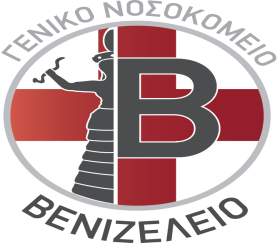 ΕΚΠΑΙΔΕΥΤΙΚΟ ΠΡΟΓΡΑΜΜΑ Α ΠΑΘΟΛΟΓΙΚΉΣ ΚΛΙΝΙΚΗΣ 2022-2023H A’Παθολογική Κλινική, στηρίζοντας τον θεσμό της συνεχιζόμενης ιατρικής εκπαίδευσης και τον εκπαιδευτικό ρόλο του νοσοκομείου μας, οργανώνει πλήρες πρόγραμμα μετεκπαιδευτικών δραστηριοτήτων για το ακαδημαϊκό έτος 2022-2023 για τους ειδικευόμενούς της. Το πρόγραμμα περιλαμβάνει μαθήματα βιβλιογραφικής ενημέρωσης, μαθήματα από εξειδικευμένους, έμπειρους συναδέλφους άλλων ειδικοτήτων και νοσοκομείων, καθώς και παρουσιάσεις περιστατικών ασθενών ιδιαίτερου διαγνωστικού ενδιαφέροντος.Η συνύπαρξη όλων των ειδικοτήτων της Παθολογίας στο εκπαιδευτικό πρόγραμμα και η στενή και αγαστή συνεργασία με τους συναδέλφους στην κλινική πράξη, έχει ως στόχο την υψηλού επιπέδου κλινική φροντίδα των ασθενών μας, αλλά και το ιδανικό εκπαιδευτικό περιβάλλον για τα σταθερά μέλη και τους ειδικευόμενους της κλινικής μας.Με χαρά λοιπόν, σας παρουσιάζω και σας καλώ να συμμετάσχετε στο πρόγραμμα των μετεκπαιδευτικών μαθημάτων της Α’ Παθολογικής Κλινικής.ΣΕΠΤΕΜΒΡΙΟΣ 2022ΟΚΤΩΒΡΙΟΣ 2022ΝΟΕΜΒΡΙΟΣ 2022ΔΕΚΕΜΒΡΙΟΣ 2022ΙΑΝΟΥΑΡΙΟΣ 2023ΦΕΒΡΟΥΑΡΙΟΣ 2023ΜΑΡΤΙΟΣ 2023ΑΠΡΙΛΙΟΣ 2023ΜΑΪΟΣ 2023ΙΟΥΝΙΟΣ 2023Με εκτίμηση,Μ.Καβουσανάκη – Υπεύθυνη εκπαιδευτικού προγράμματοςΝ.Παπανικολάου – Διευθυντής Α’ Παθολογικής ΒΓΝΗΤρίτη, 13/9 /22 Παραπρωτεϊναιμίες Κ. Λιάπης – Επικ. Καθηγ. Αιματολογίας - Δημοκρίτειο Πανεπιστήμιο ΘράκηςΤετάρτη, 21/9/22 ΗΚΓ: πρώτη εκτίμηση Μ. Στρατινάκη – Επιμ. Β’ Καρδιολογική ΒΓΝΗΠέμπτη, 29/9/22 Διαβητική κετοξέωση: Αλγόριθμος αντιμετώπισης και νεότερες οδηγίες Μ. Σφακιανάκη – Διευθ. Α΄Παθολογικής ΒΓΝΗΠέμπτη, 6/10/22Βιβλιογραφική ενημέρωσηΠαρασκευή, 7/10/22 Υπερηχογράφημα καρδιάς – πνεύμονα : βασικές γνώσειςΜ. Στρατινάκη – Επιμ. Β’ Καρδ/γικής ΒΓΝΗΤρίτη, 11/10/21 Προσέγγιση και αντιμετώπιση σηπτικού ασθενή Γ. Παπάζογλου – Επιμ. Α’ Α’Παθολογικής ΒΓΝΗΤετάρτη, 19/10/21Παγκρεατίτιδα: οξεία και χρόνιαΜ. Φραγκάκη – Επιμ. Β’ Γαστρ/κής ΒΓΝΗΤετάρτη, 26/10/22Παρουσίαση περιστατικούΠέμπτη, 27/10/22ΠολυνευροπάθειαΕμμ.Γιαννακουδάκης – Επιμ. Β’ Νευρολ/κής ΒΓΝΗΠέμπτη, 3/11/22Βιβλιογραφική ενημέρωσηΠαρασκευή, 4/11/22 Εκτίμηση επιχρίσματος περιφερικού αίματος Π. Κανέλλου – Επιμ. Β’ Αιματολόγος ΒΓΝΗΤρίτη, 8/11/22 Διαγνωστική προσέγγιση αναιμιών Κ. Λιάπης – Καθηγ. Αιματολογίας  Δημοκρίτειο Πανεπιστήμιο ΘράκηςΤετάρτη, 16/11/22ΣΔ – θεραπευτικές επιλογές, νεότερα σκευάσματα Ν. Γρύλλου – Επιμ. Β Παθολόγος ΤΕΠ ΒΓΝΗΤετάρτη, 23/11/22Παρουσίαση περιστατικούΠέμπτη, 24/11/22 Κλινικά σύνδρομα Υπο-/Υπερ-θυρεοειδισμού Ειρ. Βουρλιωτάκη – Διευθ. Ενδοκρ/γος ΒΓΝΗΠέμπτη, 1/12/22Βιβλιογραφική ενημέρωσηΠαρασκευή, 2/12/22 Αιμορραγίες ανώτερου πεπτικούΠ.Νικολάου – Ειδικ/νη Γαστρ/κής ΒΓΝΗΤρίτη, 6/12/22 Καλλιέργειες βιολογικών υλικών: επεξεργασία, αξιολόγηση, ταυτοποίηση και αντιβιόγραμμα στο εργαστήριο Μ. Βακωνάκη – Επιμ. Β’ Μικροβιολογίας ΒΓΝΗΤρίτη, 13/12/22Παρουσίαση περιστατικούΤετάρτη, 14/12/22Στεφανιαία Νόσος σε ασθενείς παθολογικής κλινικήςΜ. Πιταροκοίλης – Επιμ. Α’ Καρδ/κής ΒΓΝΗΠέμπτη, 22/12/22Νεφρωσικό ΣύνδρομοΔ. Ξυδάκης – Επιμ. Α’ Νεφρολογ/κής ΒΓΝΗΤετάρτη, 11/1/23 ΙΦΝΕ: διαγνωστική και επιπλοκές Κ. Καρμίρης – Επιμ. Α’ Γαστρ/κής ΒΓΝΗΤετάρτη, 18/1/23Παρουσίαση Περιστατικού Πέμπτη, 19/1/23Λανθάνουσα Φυματίωση Ειρ. Πασπαράκη – Επιμ. Β’ Πνευμ/κής ΒΓΝΗΠέμπτη, 26/1/23Βιβλιογραφική ενημέρωσηΠαρασκευή, 27/1/23 Μοριακή Διάγνωση στις Λοιμώξεις Γ. Χαμηλός – Καθηγ. Κλινικής Μικροβιολογίας – Μικροβιακής Παθογένεσης Ιατρική Πανεπ. ΚρήτηςΤρίτη, 31/1/23Αγγειΐτιδες : ταξινόμηση και διαγνωστική Αργ. Ρέππα – Επιμ. Α’, Ρευματολογικής ΠΑΓΝΗΤετάρτη, 8/2/23Ερμηνεία αντιβιογράμματος Στ. Καρακωνσταντής, Παθολόγος – Εξειδ/νος Λοιμωξιολογίας ΠΑΓΝΗΤετάρτη, 15/2/23Παρουσίαση Περιστατικού Πέμπτη, 16/2/23Θεραπεία λοιμώξεων από πολυανθεκτικά Gram αρνητικά  Στ. Καρακωνσταντής, Παθολόγος – Εξειδ/νος Λοιμωξιολογίας ΠΑΓΝΗΠέμπτη, 23/2/23Βιβλιογραφική ενημέρωσηΠαρασκευή, 24/2/23Λοιμώξεις σε ανοσοκατεσταλμένους ασθενείς Γ. Χαμηλός – Καθηγ. Κλινικής Μικροβιολογίας – Μικροβιακής Παθογένεσης Ιατρική Πανεπ. ΚρήτηςΤρίτη, 28/2/23Νευρολογική εξέταση και σημειολογία ΑΕΕ Μ. Σταυρουλάκη – Επιμ. Β’, Νευρολογικής ΒΓΝΗΤετάρτη, 8/3/23Λοιμώξεις Αναπνευστικού Β. Αμαργιαννιτάκης – Επιμ. Α’, Πνευμ/κής ΒΓΝΗΤετάρτη, 15/3/23Παρουσίαση Περιστατικού Πέμπτη, 16/3/23Ενδείξεις και Επιπλοκές ERCP Εμμ. Βάρδας – Δ/ντής Γαστρ/κής ΒΓΝΗΠέμπτη, 23/3/23Βιβλιογραφική ενημέρωσηΠαρασκευή, 24/3/23ΧΑΠ και άσθμα σε ασθενείς στην παθολογική κλινική  Εμμ. Φερδούτσης – Δ/ντης Πνευμον/κής ΒΓΝΗΤρίτη, 28/3/23Ογκολογικά Επείγοντα Εμμ. Κοντοπόδης – Επιμ. Α’ Ογκολ/κής ΒΓΝΗ Τρίτη, 4/4/23Παρουσίαση περιστατικούΤετάρτη, 5/4/23Πνευμονική Εμβολή: τελευταίες οδηγίες  Β. Αμαργιαννιτάκης – Επιμ. Α’, Πνευμ/κής ΒΓΝΗΠέμπτη, 20/4/23Βιβλιογραφική ενημέρωση Παρασκευή, 21/4/23 Προσέγγιση σε ασθενή με αρθραλγίες και αρθρίτιδα Γ. Μπερτσιάς – Αναπλ. Καθηγ. Ρευματολογίας Ιατρική Πανεπ. ΚρήτηςΤρίτη, 25/4/23Στοιχειώδεις βλάβες δέρματος και εξάνθημα σε παθολογικούς ασθενείς Δ. Ξεκαρδάκης – Επιμ. Β, Δερματολόγος ΒΓΝΗΤετάρτη, 3/5/23NOACs Εμμ. Φουκαράκης – Δ/ντής Καρδιολογικής ΒΓΝΗΤετάρτη, 10/5/23Παρουσίαση Περιστατικού Πέμπτη, 11/5/23 Ίζημα ούρων για τον παθολόγοΕλ. Βαρδάκη – Δ/ντρια Νεφρολογικής ΒΓΝΗΠέμπτη, 18/5/23Βιβλιογραφική ενημέρωσηΠαρασκευή, 19/5/23Θρόμβωση πυλαίας φλέβας: κιρρωτική και μηΔ. Σαμωνάκης – Δ/ντής Γαστρεντ/κής ΠΑΓΝΗΤρίτη, 23/5/23 Βιολογικοί παράγοντες: τι πρέπει να γνωρίζει ο παθολόγος Γ. Μπερτσιάς – Αναπλ. Καθηγ. Ρευματολογίας Ιατρική Πανεπ. ΚρήτηςΤετάρτη, 31/5/23Επείγοντα στην αιματολογία Κ. Λιάπης – Επικ. Καθηγ. Αιματολογίας - Δημοκρίτειο Πανεπιστήμιο ΘράκηςΤετάρτη, 7/6/23Παρουσίαση Περιστατικού Πέμπτη, 8/6/23Λοιμώξεις ουροποιητικού Μ. Σφακιανάκη – Διευθ. Α΄Παθολογικής ΒΓΝΗΠέμπτη, 15/6/23Βιβλιογραφική ενημέρωσηΠαρασκευή, 16/6/23Λοιμώδης ενδοκαρδίτιδα – λοιμώξεις ενδαγγειακών καθετήρων Γ. Παπάζογλου – Επιμ. Α’ Α’Παθολογικής ΒΓΝΗΤρίτη, 20/6/23Λοιμώξεις οστών – μαλακών μορίων Μ.Καβουσανάκη – Επιμ. Β’ Α’ Παθολογικής ΒΓΝΗΤετάρτη, 28/6/23Λοιμώξεις χοληφόρων – εντέρου – Μ. ΚαβουσανάκηΜ.Καβουσανάκη – Επιμ. Β’ Α’ Παθολογικής ΒΓΝΗ